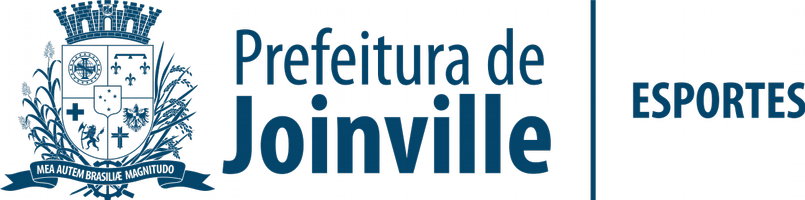 ANEXO IFICHA DE INSCRIÇÃO – PROGRAMA BOLSA DESPORTIVA E PARADESPORTIVAPrezados Membros da Comissão,Eu, NOME DO(A) CANDIDATO(A), por esse meio, venho REQUERER, junto à Comissão de Análise do Programa Desportiva e Paradesportiva a concessão de 01 (uma) Bolsana modalidade	na função (	) Técnico , (	) Auxiliar Técnico,( ) Profissional de Iniciação Esportiva ou ( ) Atleta, conforme quadro de vagas.Para tanto, em caso de contemplação, comprometo-me a representar o Município de Joinville e/ou entidades municipais, em competições promovidas ou consideradas de interesse da Secretaria de Esportes de Joinville, ou ainda organizar e executar planejamento de atividades de iniciação esportiva.Declaro conhecer o teor da Lei Municipal nº 9062, de 14 de Dezembro de 2021 e respectivos Decreto e Portaria, e tenho ciência de que a concessão do Programa Bolsa Desportiva e Paradesportiva não gera vínculo laboral ou de qualquer natureza com a Administração Pública Municipal, nem com a Secretaria de Esportes de Joinville, conforme o Art. 2º da referida Lei.Declaro que as informações prestadas, no requerimento da BOLSA DESPORTIVA E PARADESPORTIVA MUNICIPAL, bem como em todos os seus anexos, são de minha inteira responsabilidade, podendo a qualquer momento serem comprovadas.Estou ciente de que caso a concessão da BOLSA DESPORTIVA E PARADESPORTIVA se concretize, utilizarei a marca oficial do Município e da Secretaria de Esportes de Joinville, em seus uniformes e nas demais matérias de divulgação e marketing.Me comprometo a prestar informações adicionais para fins de comprovação caso seja solicitado pela Comissão de Análise do Programa Bolsa Desportiva e Paradesportiva Municipal.Nestes termos, pede deferimento.Joinville, DD/MM/AAAAANEXO I - DADOS CADASTRAISNOME DO CANDIDATO:MODALIDADE:PLANO ANUAL DE PARTICIPAÇÃO – 2022*Não se aplica aos atletas e/ou profissionais de iniciação esportivaPLANO DE PREPARAÇÃO – 2022*Não se aplica aos atletas e/ou profissionais de iniciação esportivaEndereço:Endereço:Endereço:Endereço:Endereço:Endereço:Endereço:Bairro:Bairro:Bairro:Bairro:Bairro:Bairro:Cidade:Cidade:Cidade:UF:UF:UF:UF:email:email:email:email:email:email:Telefone:Telefone:Telefone:Celular:Celular:Celular:Celular:Celular:Celular:Celular:Nascimento:Nascimento:Nascimento:RGRGRGCPF:CPF:CPF:CPF:CPF:CPF:CPF:*Cref nº*Cref nº*Cref nºFiliação (pai):Filiação (pai):Filiação (pai):Filiação (pai):Filiação (pai):Filiação (pai):Filiação (pai):Filiação (mãe):Filiação (mãe):Filiação (mãe):Filiação (mãe):Filiação (mãe):Filiação (mãe):Agência (Banco do Brasil):Agência (Banco do Brasil):Agência (Banco do Brasil):Agência (Banco do Brasil):Agência (Banco do Brasil):Agência (Banco do Brasil):Agência (Banco do Brasil):Conta Corrente:Conta Corrente:Conta Corrente:Conta Corrente:Conta Corrente:Conta Corrente:Endereço de treinamento:Endereço de treinamento:Endereço de treinamento:Endereço de treinamento:Endereço de treinamento:Endereço de treinamento:Endereço de treinamento:Endereço de treinamento:Endereço de treinamento:Endereço de treinamento:Endereço de treinamento:Endereço de treinamento:Endereço de treinamento:Dias de treinamento: 2ª ()3ª (3ª () 4ª ()5ª () 6ª ()SÁB (SÁB () DOM ()Carga horária semanal de treinamento: Contrapartida Iniciação esportiva (semanal): (	) 10h(	) 20hCarga horária semanal de treinamento: Contrapartida Iniciação esportiva (semanal): (	) 10h(	) 20hCarga horária semanal de treinamento: Contrapartida Iniciação esportiva (semanal): (	) 10h(	) 20hCarga horária semanal de treinamento: Contrapartida Iniciação esportiva (semanal): (	) 10h(	) 20hCarga horária semanal de treinamento: Contrapartida Iniciação esportiva (semanal): (	) 10h(	) 20hCarga horária semanal de treinamento: Contrapartida Iniciação esportiva (semanal): (	) 10h(	) 20hCarga horária semanal de treinamento: Contrapartida Iniciação esportiva (semanal): (	) 10h(	) 20hCarga horária semanal de treinamento: Contrapartida Iniciação esportiva (semanal): (	) 10h(	) 20hCarga horária semanal de treinamento: Contrapartida Iniciação esportiva (semanal): (	) 10h(	) 20hCarga horária semanal de treinamento: Contrapartida Iniciação esportiva (semanal): (	) 10h(	) 20hCarga horária semanal de treinamento: Contrapartida Iniciação esportiva (semanal): (	) 10h(	) 20hCarga horária semanal de treinamento: Contrapartida Iniciação esportiva (semanal): (	) 10h(	) 20hCarga horária semanal de treinamento: Contrapartida Iniciação esportiva (semanal): (	) 10h(	) 20hLocal de TreinamentoEventoMetaLocalMês / 2022PERÍODOJANFEVMARABRMAIJUNJULAGOSETOUTNOVDEZBasePré-CompetitivoCompetitivo